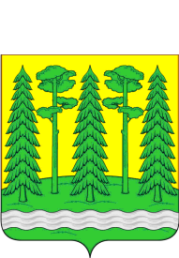 Комитет образованияАдминистрация Хвойнинского муниципального района ПРИКАЗот 28.09.2020  № 136                                                                р.п. ХвойнаяОб итогах  районного конкурса творческих работ «Спасибо, Вам, учитель, за урок!»        В соответствии с положением о проведении  конкурса, утвержденного приказом от 10.09.2020 № 121 «О районном конкурсе творческих работ «Спасибо, Вам, учитель, за урок!» (протокол от 28.09.2020) ПРИКАЗЫВАЮ:	ПРИКАЗЫВАЮ: Признать победителями в категории коллективная работа:1 место:- обучающихся 1а класса МАОУСШ №2 имени Е.А. Горюнова п.  Хвойная;Признать победителями в возрастной категории 1-4 классы:1 место:- Астанину Дарью, обучающуюся 3а класса МАОУСШ №2 имени Е.А. Горюнова п.  Хвойная;2 место:- Кучис Илья, обучающегося 1б класса МАОУСШ №1 имени А.М.Денисова п. Хвойная;3 место:- Кораблёву Софью, обучающуюся 1б класса МАОУСШ №2 имени Е.А. Горюнова п.  Хвойная;Признать победителями в возрастной категории 5-7 классы:1 место:- Ермолину Екатерину, обучающуюся 7 класса МАОУСШ с. Анциферово;2 место:- Ефремову Анну, обучающуюся 7 класса МАОУСШ п.Юбилейный;3 место:- Мельникову Ирину, обучающуюся 5 класса МАОУСШ №2 имени Е.А. Горюнова п.  Хвойная;- Иванова Антона, обучающегося 5 класса ГОБОУ АШИ №9;    4. Наградить дипломами за участие комитета  образования - Воронкову Варвару, обучающуюся 3а класса МАОУСШ №2 имени Е.А. Горюнова п.  Хвойная;- Василькова Сергея, обучающегося 3а класса МАОУСШ №2 имени Е.А. Горюнова п.  Хвойная;- Векшинскую Ирину, обучающуюся 3а класса МАОУСШ №2 имени Е.А. Горюнова п.  Хвойная;- Бодрову Викторию, обучающуюся 3а класса МАОУСШ №2 имени Е.А. Горюнова п.  Хвойная;- Корнилову Анастасию, обучающуюся 5а класса МАОУСШ №2 имени Е.А. Горюнова п.  Хвойная; - Нечаева Артёма, обучающегося  5а класса МАОУСШ №2 имени Е.А. Горюнова п.  Хвойная;      5. Контроль за исполнением возложить на ведущего служащего комитета образования Ольховскую М.В.Председатель комитета образования                                      Т.А. Павлушина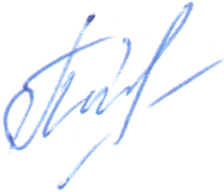 